	bildung-tirol.gv.at
Heiliggeiststraße 7
6020 Innsbruck
office@bildung-tirol.gv.at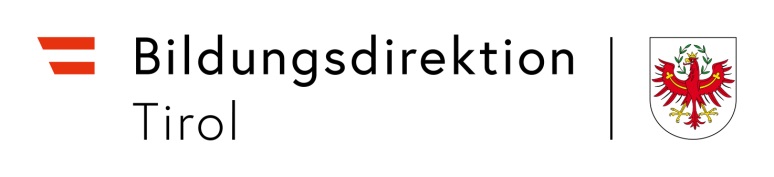 Antrag auf Gewährung eines Sabbaticals(für Landeslehrpersonen an berufsbildenden Pflichtschulen und land- und forstwirtschaftlichen Berufs- und Fachschulen)im Dienstweg vorzulegenIch ersuche um Freistellung in einer Rahmenzeit von zwei / drei / vier / fünf / Schuljahren. Die Rahmenzeit Ich wünsche das Sabbatical gemäß § 58d LDG 1984 / § 65d LLDG / § 91d VBG / § 11 LVG / § 11 LLVG wie folgt in Anspruch zu nehmen: [bitte folgende Daten in die unten stehende Tabelle einfügen:in die Rubrik „Schuljahr“: die Schuljahre, über die sich die Rahmenzeit erstrecktin die Rubrik „Dienstleistung/Freistellung“: je nachdem, ob im betreffenden Schuljahr Dienst verrichtet oder die Freistellung in Anspruch genommen wird, entweder „Dienstleistung“ oder „Freistellung“in die Rubrik „Beschäftigungsausmaß ......“: die Anzahl der Wochenstunden in der Dienstleistungszeit in die Rubrik „Teilzeitbeschäftigung gemäß §    “(gilt nur für pragmatisierte Lehrkräfte):  die Bestimmung, nach der in den Schuljahren, in denen eine Beschäftigung im Ausmaß von weniger als der vollen Unterrichtsverpflichtung gewünscht wird, die Lehrverpflichtung herabgesetzt werden soll (z.B. § 45 LDG 1984). Rahmenzeit: zwei/drei Jahre Rahmenzeit: vier/fünf Jahre Für den Fall, dass mein Dienstverhältnis während des letzten Schuljahres der Rahmenzeit wegen Erreichens des gesetzlichen Pensionsalters (Vollendung des 65. Lebensjahres) nach dem ASVG endet, beantrage ich, dass im letzten Schuljahr der Rahmenzeit an die Stelle des vollen Schuljahres der Zeitraum vom 01.09. bis zum Enden des Dienstverhältnisses tritt (Verkürzung). Für den Fall, dass ich das gesetzliche Pensionsalter zwischen dem 01.09. und 31.12. nach Beendigung des letzten Schuljahres der Rahmenzeit erreiche, beantrage ich, dass die Rahmenzeit über das letzte Schuljahr hinaus bis zum Enden des Dienstverhältnisses erstreckt wird (Verlängerung). Somit endet mein Freijahr am: ____     ____________ Ich beantrage, dass die Bemessungsgrundlage der von mir zu entrichtenden Pensionsbeiträge auch die durch die Gewährung des Sabbaticals entfallenden Bezüge erfasst („Altersteilzeit“ – nur für Lehrpersonen, die vor dem 01.01.2005 pragmatisiert wurden).	Ort, Datum	Unterschrift	Ort, Datum	Unterschrift der SchulleitungName: 	     	Adresse: 	     	Telefon-Nummer:	     	Personalnummer:      		Schule: 	     	Eingangsstempel der Bildungsdirektionsoll ambeginnen und mit Ablauf desenden.SchuljahrDienstleistung/Beschäftigungsausmaß während der Teilzeitbeschäftigung Teilzeitbeschäftigung FreistellungSchuljahre, in denen Dienst verrichtet wirdgemäß §DienstleistungSchuljahrDienstleistung/Beschäftigungsausmaß während der Teilzeitbeschäftigung Teilzeitbeschäftigung FreistellungSchuljahre, in denen Dienst verrichtet wirdgemäß §DienstleistungDienstleistung